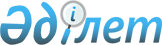 О внесении изменений в приказ Министра финансов Республики Казахстан от 18 сентября 2014 года № 404 "Об утверждении Таблицы распределения поступлений бюджета между уровнями бюджетов, контрольным счетом наличности Национального фонда Республики Казахстан и контрольным счетом наличности Фонда компенсации потерпевшим"Приказ Министра финансов Республики Казахстан от 4 августа 2021 года № 761
      Примечание ИЗПИ!
Вводится в действие с 01.01.2022.
      ПРИКАЗЫВАЮ: 
      1. Внести в приказ Министра финансов Республики Казахстан от 18 сентября 2014 года № 404 "Об утверждении Таблицы распределения поступлений бюджета между уровнями бюджетов, контрольным счетом наличности Национального фонда Республики Казахстан и контрольным счетом наличности Фонда компенсации потерпевшим" (зарегистрирован в Реестре государственной регистрации нормативных правовых актов под № 9760) следующие изменения:
      в Таблице распределения поступлений бюджета между уровнями бюджетов, контрольным счетом наличности Национального фонда Республики Казахстан и контрольным счетом наличности Фонда компенсации потерпевшим, утвержденной указанным приказом:
      в категории 1 "Налоговые поступления":
      в классе 04 "Hалоги на собственность":
      в подклассе 5 "Единый земельный налог":
      строку 
      "
      "
      изложить в следующей редакции: 
      "
      ";
      в классе 05 "Внутренние налоги на товары, работы и услуги":
      в подклассе 3 "Поступления за использование природных и других ресурсов":
      строку 
      "
      "
      изложить в следующей редакции: 
      "
      ";
      в категории 3 "Поступления от продажи основного капитала":
      в классе 03 "Продажа земли и нематериальных активов":
      в подклассе 1 "Продажа земли":
      строку 
      "
      "
      изложить в следующей редакции: 
      "
      ";
      в подклассе 2 "Продажа нематериальных активов":
      строку 
      "
      "
      изложить в следующей редакции: 
      "
      ".
      2. Департаменту бюджетного законодательства Министерства финансов Республики Казахстан в установленном законодательством Республики Казахстан порядке обеспечить:
      1) направление копии настоящего приказа на государственном и русском языках в Республиканское государственное предприятие на праве хозяйственного ведения "Институт законодательства и правовой информации Республики Казахстан" Министерства юстиции Республики Казахстан для официального опубликования и включения в Эталонный контрольный банк нормативных правовых актов Республики Казахстан;
      2) размещение настоящего приказа на интернет-ресурсе Министерства финансов Республики Казахстан.
      3. Настоящий приказ вводится в действие с 1 января 2022 года и подлежит официальному опубликованию.
					© 2012. РГП на ПХВ «Институт законодательства и правовой информации Республики Казахстан» Министерства юстиции Республики Казахстан
				
Единый земельный налог
1
04
5
01
100
100
Единый земельный налог 
1
04
5
01
100
100 (поступления в бюджет города областного значения)
100
Плата за пользование земельными участками
1
05
3
15
100
100
Плата за пользование земельными участками
1
05
3
15
100
100
100
Поступления от продажи земельных участков
3
03
1
01
100
100
Поступления от продажи земельных участков
3
03
1
01
100
100
100
Плата за продажу права аренды земельных участков
3
03
2
02
100
100
Плата за продажу права аренды земельных участков
3
03
2
02
100
100
100
      Министр 

Е. Жамаубаев
